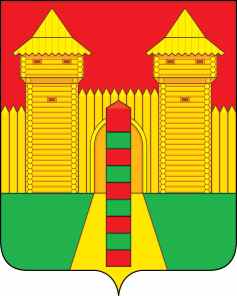 АДМИНИСТРАЦИЯ  МУНИЦИПАЛЬНОГО  ОБРАЗОВАНИЯ«ШУМЯЧСКИЙ  РАЙОН» СМОЛЕНСКОЙ  ОБЛАСТИРАСПОРЯЖЕНИЕот 24.01.2023г. № 16-р         п. ШумячиВ соответствии с Уставом Шумячского городского поселения,  1. Утвердить План установки светильников уличного освещения на территории Шумячского городского поселения на 2023 – 2025 гг.2. Распоряжение Администрации муниципального образования «Шумячский район» Смоленской области от 09.08.2022 года №180-р «Об утверждении Плана установки светильников уличного освещения на территории Шумячского городского поселения на 2022-2024 гг.», (в редакции распоряжений Администрации муниципального образования «Шумячский район» Смоленской области №245 от 20.10.2022 года),  считать утратившим силу.3. Настоящее распоряжение вступает в силу со дня его подписания.Глава муниципального образования«Шумячский район» Смоленской области	                                А.Н. Васильев ПЛАН установки светильников уличного освещения на территории Шумячского городского поселения на 2022-2025г.г.Об утверждении Плана установки светильников уличного освещения на территории Шумячского городского поселения на 2023-2025 гг. УТВЕРЖДЕНраспоряжением Администрации муниципального образования «Шумячский район» Смоленской областиот 24.01.2023 года № 16-р   №п/пНаименование улицы, переулкаДлина улицы,кмКоличество установок наружного освещенияКоличество установок наружного освещения№п/пНаименование улицы, переулкаДлина улицы,кмПланируется установить Год установки123451Часть ул. Лесхоз0,65820232ул. Льнозавод0,2220233Часть ул. Шумовской0,794120244Часть ул. Первомайской1,528220245Часть ул. Пионерской0,300120246Часть ул. Заводской2,72220247Часть ул. Спортивной (от ул. Советской до ул. Коммунальной)0,31120248Часть ул. Мира1,171120249Часть ул. Школьной от д. №42 до д. №461,8872202410Часть 2-го переулка Советской Армии0,1401202411Часть ул. Интернациональной, д.650,1802202412Часть ул. Советской в районе жилых домов д.129б,129в,129г,129д0,15022024